Как родителю помочь ребенку справиться с возможным стрессом при временном нахождении дома: советы детского психолога (по материалам Центра экстренной психологической помощи МГППУ)- Сохранять, поддерживать спокойную, доброжелательную атмосферу в семье Доброжелательное спокойствие членов семьи поможет придать ребенку уверенность, стабилизирует ситуацию.- Сохранять спокойное, адекватное и критичное отношение к происходящему. Опыт родителей из других стран показывает, что потребуется некоторое время на адаптацию к режиму самоизоляции, и это нормально. Будьте спокойны, сдержанны, не избегайте отвечать на вопросы детей о вирусе и т. д., но и не погружайтесь в длительные обсуждения ситуации пандемии и ее рисков. Не смакуйте подробности «ужасов» из интернета!- Стараться регулярно общаться, разговаривать с ребенком на темы, связанные с его переживаниями, чувствами, эмоциями. Обязательно обсуждайте ближайшее и далекое будущее. Старайтесь строить (но не навязывать) перспективы будущего совместно с ребенком. Делитесь своими переживаниями, мыслями, рассказывайте честные истории из жизни, в том числе о преодолении вами и вашими знакомыми трудных жизненных ситуаций. Обычный разговор по душам способен заставить ребенка поверить в свои силы. Посочувствуйте, скажите, что вы понимаете, как ему сейчас трудно (если он переживает, что не может посещать школу, кружки). Дети, которые чувствуют поддержку и искреннее сочувствие родителей, справляются со стрессом успешнее.- Научить ребенка выражать свои эмоции в социально приемлемых формах (через активные виды спорта, физические нагрузки, через доверительный разговор с близкими, на листе бумаги). - Объясните детям, что вирус не является фактором этнической или национальной принадлежности, чтобы воспитывать чуткость и сострадание к беде тех, кто пострадал от вируса.- В простой доступной форме предоставьте детям факты о том, что произошло, объясните, что происходит сейчас. Дайте четкую информацию детям о путях передачи коронавируса и как избежать заражения (игра «Да», «Нет», «Не знаю», где дети могут двигаться, радоваться успешным ответам и возможности общения с вами).- Поощрять физическую активность ребенка. Стресс — это, прежде всего, физическая реакция организма, поэтому эффективно бороться с ним ребенку поможет любая деятельность, требующая физических усилий: уборка по дому, физические упражнения, пение, танцы… Старайтесь не вынуждать ребенка тратить силы на то, что ему не интересно, но постарайтесь определить совместно с ребенком, каким активным занятием он хотел бы заниматься.- Поддерживать и стимулировать творческий ручной труд ребенка. Даже если Вам кажется, что, например, подросток «впадает в детство» и ничего полезного не делает (рисование, плетение «фенечек», украшение одежды, склеивание моделей), все это является своеобразной «разрядкой», несет успокоение. - Поощрять ребенка к заботе о ближних (представителях старшего поколения, младших детях, домашних питомцах). Приятные обязанности, ощущение, что «кто-то от меня зависит», «без меня не справится», «я нужен кому-то», являются дополнительным ресурсом для совладания с возможным стрессом. - Поддерживать семейные традиции, ритуалы. Важно, чтобы хорошая семейная традиция была интересна, полезна и любима всеми поколениями семьи. Семейные ритуалы можно и нужно трансформировать, чтобы младшее поколение с удовольствием участвовало в них, а не воспринимало их как неотвратимое, скучное, бесполезное времяпрепровождение. - Стараться поддерживать режим дня ребенка (сон, режим питания). Чаще давайте ребенку возможность получать радость, удовлетворение от повседневных удовольствий (вкусная еда, принятие расслабляющей ванны, общение с друзьями по телефону и т. д.).- Если дома оказались несколько человек, то важно, чтобы каждый имел время для автономного существования, когда каждый занимается своими делами. Уметь быть отдельно — не менее важное умение, чем быть вместе.Детям можно построить шалаш из простыней, легких одеял; родителям тоже стоит выделить территорию, чтобы остаться одному на время. Правильное соотношение автономии и приятного совместного времяпровождения — важный фактор сохранения стабильности и благополучия в вашей семье. Рекомендации родителям детей на дистанционном обучении: 
советы психолога- Установите привычный режим дня для себя и ребенка (сон-бодрствование, время начала уроков, их продолжительность, «переменки» и пр.). Резкие изменения режима дня могут вызвать перестройки адаптивных возможностей и привести к стрессу. Планируйте предстоящий день заранее. - В конце каждого дня обсуждайте с ребёнком учебные успехи и неудачи за день. Стройте планы на завтра. Совместно ищите решения в спорных ситуациях. Хвалите, поддерживайте и обнимайте.- Очень важна организация рабочего места.  Всё необходимое должно находиться в зоне доступности руки, рекомендуется все гаджеты оставлять в другом помещении. Ребенок должен иметь возможность работать сосредоточенно, не отвлекаясь на внешние раздражители. Ограничьте доступ домочадцев и домашних животных к рабочему месту ребёнка. + часы в зоне видимости.- Постарайтесь разобраться в рекомендациях, которые Вы получаете от школы по организации ДО. Ориентируйтесь только на официальную информацию от учителя и администрации, с сайта ОО. Школе также нужно время на то, чтобы организовать этот процесс. Сейчас существует целый ряд ресурсов, помогающих и родителям, и педагогам организовать ДО. Также родители уже используют определенные платформы, поскольку они содержательно связаны с образовательными программами.- Родители могут повысить привлекательность дистанционных уроков, если попробуют «освоить» некоторые из них вместе с ребенком. Например, можно задать ребенку вопросы, поучаствовать в дискуссии и тогда урок превратится в увлекательную, познавательную игру-занятие. Для ребенка — это возможность повысить мотивацию, а для родителей — лучше узнать и понять своих детей. Или попросить ребенка научить вас.- Сохраняйте спокойствие в процессе обучения. Эмоциональное состояние ребенка=эмоциональное состояние взрослого. - Для общения с близкими выберите один мессенджер (напр., Тelegram, WhatsApp, Viber) и попробуйте перенести важное общение туда. Лучше избегать частого посещения чатов с обсуждением актуальной ситуации в мире. Любой чат можно поставить на бесшумный режим и заходить туда при необходимости.- Ребенок должен продолжать общаться с классом, друзьями (звонки, ВК, групповые чаты). Можно подсказать идеи виртуальных конкурсов (например, позитивных мемов, челленджей и пр.) и иных активностей. Подросткам можно предложить начать вести собственные видеоблоги на интересующую тему (спорт, музыка, кино, кулинария). - Предусмотрите периоды самостоятельной активности ребенка (не стоит постоянно занимать) и совместные со взрослыми дела. Главная идея состоит в том, что пребывание дома — не «наказание», а ресурс для освоения новых навыков, получения знаний, для новых интересных дел.Советы родителям по организации жизнедеятельности детей в режиме дистанционного обучения в ситуации КВИНациональная родительская ассоциация, при поддержке Министерства просвещения Российской Федерации разработала 10 добрых советов для родителей.Составьте расписание на каждый день для всей семьи. Помогите ребенку распределить время между учебой и отдыхом. Включите в расписание ребенка время для творчества и спорта.Онлайн-обучение увеличивает пребывание ребенка в сети, но не запрещайте ему использовать гаджеты в свободное время. Попробуйте вместе найти баланс.Интересуйтесь онлайн-жизнью своих детей. Вместе обсуждайте темы, которые волнуют ваших детей. Так обережете ребенка от негативного контента.Объясните ребенку, что нельзя открывать дверь квартиры не знакомым людям. Объясните, как вести себя в экстренных ситуациях.Напоминайте ребенку делать зарядку между занятиями. Делайте зарядку вместе.Не забывайте о правильном питании. Выделите полчаса в день для активного поиска интересного. Интернет – кладезь информации, открытия вам гарантированы.Используйте появившиеся время для общения и воспитания детей.Вместе читайте, смотрите и обсуждайте фильмы, поставьте семейный спектакль или сделайте семейный альбом.Дети могут научить вас многим возможностям цифровой среды, а вы поможете ребенку отфильтровать контент.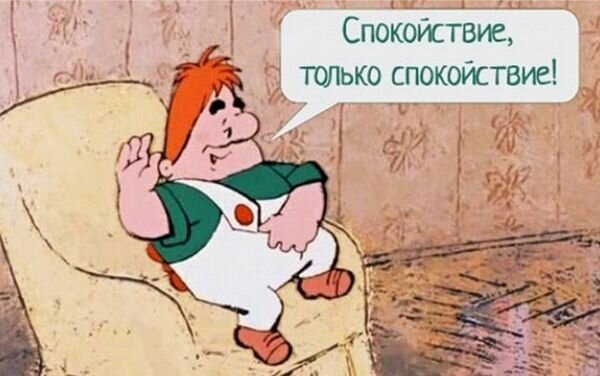 